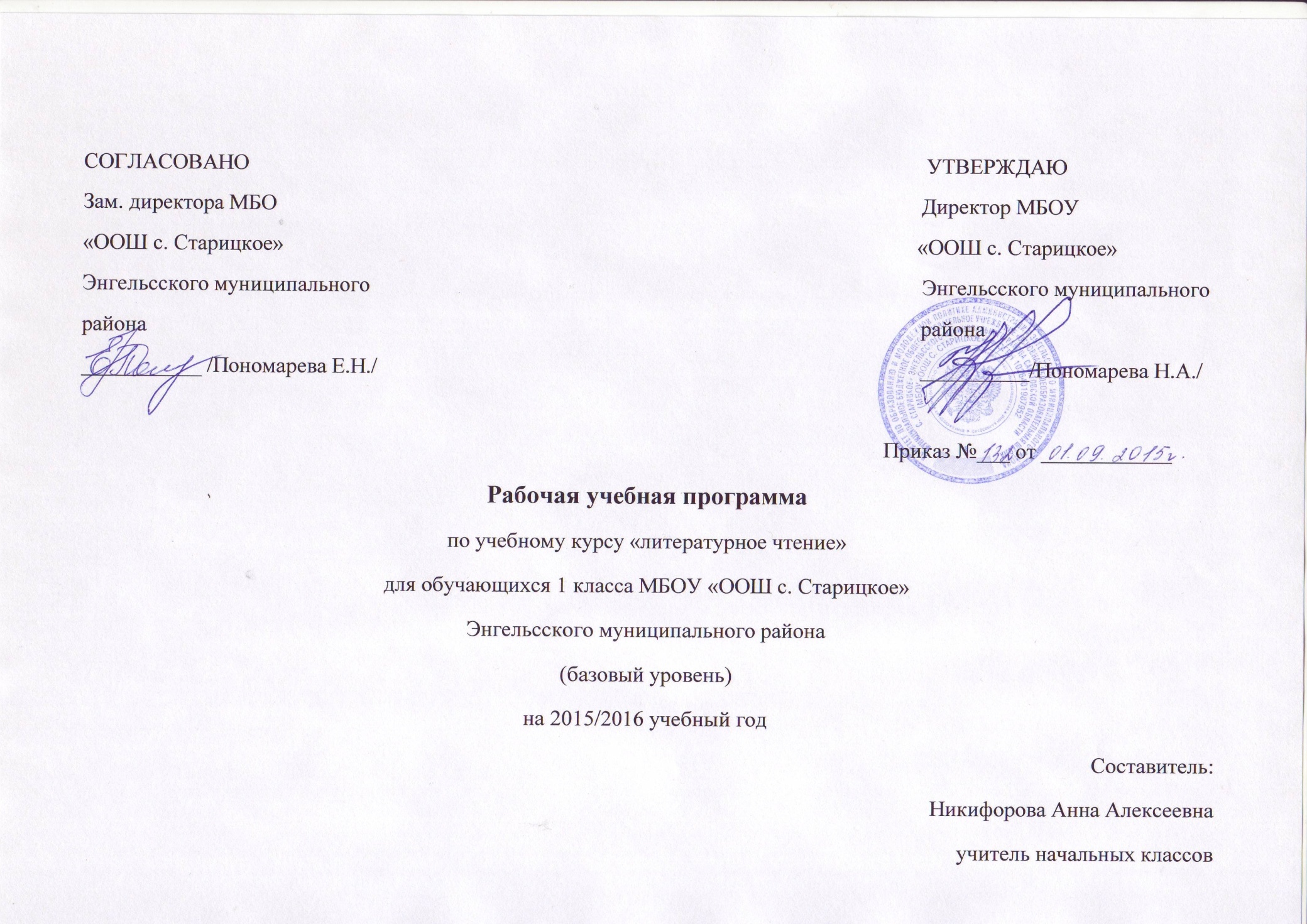 ПОЯСНИТЕЛЬНАЯ ЗАПИСКАОбразовательная система «Планета знаний»Все учебники комплекта «Планета Знаний» прошли государственную экспертизу по новой форме и включены Министерством образования и науки Российской Федерации в Федеральный перечень учебников, рекомендованных к использованию в общеобразовательной школе. Комплект состоит из учебников, рабочих тетрадей и методических пособий по всем основным предметам начальной школы. Учебник Т.М. Андрианова. Букварь. 1 класс. Учебник. – М.:АСТ:Астрель, 2013.Обучение грамоте и развитие речи являются составной частью курса русского языка в начальных классах общеобразовательной школы и подготовительным этапом дальнейшего языкового и литературного образования.	Главные цели курса «Обучение грамоте и развитие речи» заключаются в том, чтобы:помочь учащимся овладеть механизмом чтения и письма;обеспечить речевое развитие детей;дать первичные сведения о языке и литературе, которые предоставят ребёнку возможность постепенного осознания языка как средства общения и познания окружающего мира, заложат необходимый фундамент для последующего успешного изучения, как русского, так и иностранных языков.Поставленные цели определены с учётом психических и физиологических особенностей детей 6-7-летнего возраста и реализуются на доступном для учащихся уровне при решении следующих задач:Выработка навыка осознанного, правильного и выразительного чтения.Обогащение и активизация словарного запаса детей.Формирование азов культуры речевого общения как неотъемлемой части общей культуры человека.Воспитание любви к чтению, развитие познавательного интереса к детской книге, начало формирования читательской деятельности, расширение общего кругозора первоклассников на основе разнообразного содержания используемых литературных произведений.Курс "Обучение грамоте и развитие речи по “Букварю” рассчитан на 92 часа 4 ч в неделю:
14 ч — Подготовительный (добуквенный) период -  изучение темы “Наша речь”;
78 ч — Основной (букварный) период - изучение темы “Алфавит” 1 четверть – 34часа2четверть – 33ч.3ч.-27часовОбщая характеристика учебного предметаОтличительные особенности программыПри отборе содержания курса «Обучения грамоте и развитие речи» учитывались не только устоявшиеся в дидактике принципы, но и новые: специфический принцип коммуникативной направленности в обучении языку, а также принципы развития и вариативности, отражённые в Концепции содержания непрерывного образования.Учебный материал, отобранный в соответствии с принципом коммуникативной направленности, обеспечивает развитие соответствующих умений во всех видах речевой деятельности. Коммуникативная направленность обеспечивает взаимосвязь теоретических знаний с практическим речевым опытом детей, т.к. именно в речи реализуется коммуникативная функция языка – сообщение и общение.Принцип развития предполагает ориентацию содержания курса на стимулирование и поддержку эмоционального, духовно-нравственного и интеллектуального развития ребёнка. Данный принцип реализуется за счёт создания условий для проявления самостоятельности, инициативности, творчества в различных видах деятельности учащихся.Принцип вариативности обеспечивает индивидуальный подход к каждому ребёнку. Данный принцип реализуется через выделение инвариантного минимума образования и вариативной части. Данное разделение нашло отражение как в отборе содержания курса, так и в структуре учебных пособий. Инвариантная часть содержит новый материал и задания на его первичное закрепление. Она обеспечивает реализацию обязательного минимума содержания начального образования и требований к уровню подготовки учащихся по русскому языку к концу обучения в начальной школе.Вариативная часть включает задания на расширение знаний по теме, на их дополнительное закрепление, на применение полученных знаний в нестандартных ситуациях. Учебные пособия предлагают блоки заданий, дифференцированных по уровню сложности. Важное место в вариативной части занимают задания на развитие творческих способностей. Эти задания требуют от учащихся определённого уровня развития воображения и нестандартного мышления. Вариативная часть предусматривает организацию как индивидуальной, так и коллективной проектной деятельности учащихся, которая предполагает по завершению каждого их двух периодов обучения грамоте. Все задания вариативной части выполняются по желанию и выбору учащихся. Важное место в вариативной части занимают задания, для выполнения которых необходима работа детей с источниками информации. В начальный период обучения грамоте дети учатся получать нужную информацию при общении со сверстниками, родителями, учителями.В ходе выполнения разнообразных заданий дети учатся работать в коллективе: распределять работу, договариваться, получать общий результат. В связи с этим ряд заданий инвариантной и вариативной части предусматривает работу детей в парах постоянного и сменного составов. Выполняя эти задания, дети усваивают новые формы общения, учатся разрешать конфликтные ситуации.В данной программе выделены основные требования к уровню знаний и умений учащихся. Эти требования определяют обязательный минимум, которым должны овладеть учащиеся к концу периода обучения грамоте. В программе определены знания и умения, которыми учащиеся могут овладеть за счёт более полного усвоения содержания программы благодаря своим способностям и любознательности. Общеучебные  умения, навыки, способы деятельности.ОСНОВНОЕ СОДЕРЖАНИЕ ПРОГРАММЫРЕЧЕВОЕ ОБЩЕНИЕ* (виды речевой деятельности)1Сведения о речи. Речь как способ общения. Речь устная и письменная. Диалог. Общее представление о тексте как связной (монологической) речи. Словесные и несловесные средства устного общения (язык слов, интонация, мимика, жесты). Слушание. Восприятие звучащей речи. Понимание сути вопросов и объяснения учителя.Говорение. Ответы на вопросы учителя. Элементарное умение вступать в диалог с одноклассниками и поддерживать его. Овладение нормами речевого этикета в ситуациях учебного и бытового общения: приветствие, прощание, обращение с вопросом.Устные рассказы детей по материалам собственных игр, наблюдений, по рисункам. Разыгрывание диалогов и сюжетных сценок.Чтение. Овладение плавным слоговым чтением. Понимание прочитанного текста при его прослушивании и самостоятельном чтении. Нахождение информации, содержащейся в тексте в явном виде. Озаглавливание текстов с ярко выраженной темой.Письмо. Овладение печатным и рукописным шрифтами. Письмо букв, буквосочетаний, слогов, слов, предложений в системе обучения грамоте. Списывание с прописей, доски, учебника русского языка. Письмо под диктовку.ОБУЧЕНИЕ ГРАМОТЕ Подготовительный (добуквенный) период Речь. Предложение. Слово. Речь — способ общения людей. Формы речи: устная и письменная. Несловесные средства устного общения (интонация, мимика, жесты, позы).Выделение из потока речи высказываний в объёме предложений. Предложение и слово. Смысловое единство слов в предложении. Моделирование предложения. Знаки препинания.Слова — названия предметов, явлений окружающего мира. Различение понятий: предмет и слово как название предмета.Слогоделение. Ударение. Ударный слог.Звуки и буквы. Звуки речи. Звуковое строение слов. Установление числа и последовательности звуков в слове. Осознание смыслоразличительной функции звуков. Сопоставление слов, различающихся одним звуком (мак — рак). Гласные и согласные звуки. Твёрдые и мягкие согласные звуки (лук — люк). Моделирование звукового состава слов с помощью схем. Развитие речи. Развитие фонематического и интонационного слуха. Упражнения по отработке чёткости произнесения слов. Составление предложений по рисункам, предложенным ситуациям. Составление рассказов по серии сюжетных картинок.Графика. Знакомство с гигиеническими требованиями при письме (посадка за столом, положение тетради и ручки). Соблюдение гигиенических навыков письма.Знакомство с разлиновкой прописи. Развитие глазомера и мелких мышц пальцев (бордюры, штриховка и др.)2 (2. Курсивом в тексте программы выделен материал, который подлежит изучению, но не включается в требования к уровню подготовки учащихся.)Основной (букварный) период Звуки речи (фонетика). Звуки речи. Звуковое строение слов. Единство звукового состава слова и его значения. Гласные и согласные звуки. Различение согласных по твёрдости–мягкости и по звонкости–глухости. Слог как минимальная произносительная единица. Слогообразующая роль гласных звуков. Деление слов на слоги.Ударные и безударные гласные в слове. Определение места ударения в слове. Смыслоразличительная роль ударения (замок—замок).Буквы (графика). Различение звука и буквы: буква как знак звука. Обозначение звуков (в сильной позиции) буквами. Буквенное строение письменного слова. Воспроизведение звуковой формы слова по его буквенной записи (чтение). Роль гласных букв для обозначения мягкости предшествующих согласных в слове. Роль йотированных букв е, ё, ю, я. Обозначение буквами звука [й´] в разных позициях. Употребление букв ь и ъ.Знакомство с русским алфавитом, с печатным и письменным начертанием букв. Письмо прописных и строчных букв, буквосочетаний, слогов, слов, предложений с соблюдением графических норм. Сравнительный анализ буквенных записей слов с разными позициями согласных звуков. Списывание с печатного и письменного шрифта, письмо под диктовку при орфографическом проговаривании.Понимание функции небуквенных графических средств и использование их на письме (пробел между словами, знак переноса, знак ударения, знаки препинания).Слово и предложение. Восприятие слова как названия предметов и явлений окружающего мира, как объекта изучения, материала для анализа. Анализ строения слова (звуковой, буквенный, слогоударный). Наблюдение над значением слова (слова, близкие и противоположные по смыслу, многозначные).Различение слова и предложения. Наблюдение за интонацией предложения и оформлением её на письме. Составление предложений. Перемещение логического ударения (простые случаи).Орфография. Ознакомление с правилами правописания и применение их на практике:— обозначение гласных после шипящих (жи—ши, ча—ща, чу—щу);— раздельное написание слов;— перенос слов по слогам без стечения согласных;— большая буква в начале, знаки препинания в конце предложения.Развитие речи. Общее представление о тексте. Понимание содержания текста при его прослушивании и при самостоятельном чтении. Восстановление деформированного текста повествовательного характера. Устные ответы на вопросы учителя. ТРЕБОВАНИЯ К УРОВНЮ ПОДГОТОВКИ ОБУЧАЮЩИХСЯУчащиеся должны знать:- названия букв алфавита;- различия звука и буквы;- различия гласных и согласных звуков.Учащиеся должны уметь:- определять отдельные звуки в словах;- определять количество звуков в словах и их последовательность;- различать звуки и буквы, гласные и согласные звуки, твёрдые и мягкие согласные звуки;- определять количество слогов в слове;- определять место ударения в слове;- определять количество слов в предложении и количество предложений в тексте.Учащиеся могут знать:- парные и непарные звонкие и глухие согласные звуки;- алфавит;Учащиеся могут уметь:- распределять слова по алфавиту;- находить среди группы слов родственные;- ставить вопросы к словам-предметам, словам-признакам, словам-действиям.Навыки чтения на конец  букварного периода: ориентировочная скорость чтения незнакомого текста – 20-25 слов в минуту; чтение плавное слоговое; целыми читаются слова простой слоговой конфигурации; чтение осмысленное, с соблюдением пауз между предложениями.ПЛАНИРУЕМЫЕ РЕЗУЛЬТАТЫ ОСВОЕНИЯ ПРОГРАММЫНа конец обучения грамоте мы можем говорить  только о начале формирования результатов освоения программы по русскому языку. В связи с этим можно выделить основные направления работы учителя по начальному формированию универсальных учебных действий.Личностныевнутренняя позиции школьника на основе положительного отношения к школе; принятие образа «хорошего ученика»;положительная мотивация и познавательный интерес к изучению курса русского языка;самооценка на основе критериев успешности учебной деятельности;следование в поведении социальным нормам; начальные навыки адаптации в динамично изменяющемся  мире;уважительное отношение к иному мнению, истории и культуре других народов; начальные навыки сотрудничества в разных ситуациях; этические чувства, прежде всего доброжелательность и эмоционально-нравственная отзывчивость;МетапредметныеПознавательные начало формирования навыка поиска необходимой информации для выполнения учебных заданий (в справочных материалах учебника)использовать знаково-символические средства, в том числе модели, схемы для решения языковых  задач;находить, характеризовать, сравнивать, классифицировать единицы языка: звук, буква;осуществлять синтез как составление целого из частей (составление слов, предложений, текстов).Регулятивные начальные навыки умения формулировать и удерживать учебную задачу;следовать при выполнении заданий инструкциям учителя, описывающим стандартные действия;учатся применять установленные правила в планировании способа решения; выполнять учебные действия в громкоречевой и умственной формах;использовать речь для регуляции своего действия; предвосхищать результаты; сличать способ действия и его результат с заданным эталоном с целью обнаружения отклонений и отличий от эталона; адекватно воспринимать предложения учителей, товарищей, родителей и других людей по исправлению допущенных ошибок;выделять и формулировать то, что уже усвоено и что еще нужно усвоить.КоммуникативныеВ процессе обучения грамоте дети учатся:ставить вопросы;обращаться за помощью;формулировать свои затруднения;предлагать помощь и сотрудничество; оказывать в сотрудничестве взаимопомощь; договариваться о распределении функций и ролей в совместной деятельности;строить понятные для партнёра высказывания; слушать собеседника;учитывать разные мнения при работе в паре;договариваться и приходить к общему решению; формулировать собственное мнение и позицию;осуществлять взаимный контроль; адекватно оценивать собственное поведение и поведение окружающих.КАЛЕНДАРНО-ТЕМАТИЧЕСКОЕ ПЛАНИРОВАНИЕЛИТЕРАТУРНОЕ ЧТЕНИЕИНФОРМАЦИОННО-МЕТОДИЧЕСКОЕ ОБЕСПЕЧЕВАНИЕ1. Основные пособия учителя:Андрианова Т.М. Букварь для 1 кл. четырёхл.  нач. шк.  – М.: АСТ: Астрель, 2013.	Андрианова Т.М. Рабочая тетрадь к «Букварю» для 1 кл. четырёхл.  нач. шк.  – М.: АСТ: Астрель, 2013.Илюхина В.А. Прописи к «Букварю» для 1 кл. четырёхл.  нач. шк. в 4 ч.  – М.: АСТ: Астрель, 2013.Андрианова Т.М. Спутник Букваря: уч. пособ. для читающих детей: 1 кл. четырёхл.  нач. шк.  – М.: АСТ: Астрель, 2013.Дополнительная  учебная литература:Программа  курса «Обучение грамоте и развитию речи», Т.М. Андрианова – М.: АСТ: Астрель; Владимир: ВКТ, 2014.Программа  «Письмо с открытыми правилами», В.А. Илюхина - М.: АСТ: Астрель; Владимир: ВКТ, 2014.2. Основные пособия ученика:Андрианова Т.М. Букварь для 1 кл. четырёхл.  нач. шк.  – М.: АСТ: Астрель, 2013.	Андрианова Т.М. Рабочая тетрадь к «Букварю» для 1 кл. четырёхл.  нач. шк.  – М.: АСТ: Астрель, 2013.Илюхина В.А. Прописи к «Букварю» для 1 кл. четырёхл.  нач. шк. в 4 ч.  – М.: АСТ: Астрель, 2013.Андрианова Т.М. Спутник Букваря: уч. пособ. для читающих детей: 1 кл. четырёхл.  нач. шк.  – М.: АСТ: Астрель, 2013.Список литературыПримерные программы по учебным предметам. Начальная школа. В 2 ч. – 4-е изд., перераб. – М.:Просвещение, 2015. – (Стандарты второго поколения).Программа  курса «Обучение грамоте и развитию речи», Т.М. Андрианова – М.: АСТ: Астрель; Владимир: ВКТ, 2014.Программа  «Письмо с открытыми правилами», В.А. Илюхина - М.: АСТ: Астрель; Владимир: ВКТ, 2014.Обучение грамоте в 1 кл. по «Букварю»  Т.М. Андриановой и «Прописям»  В.А. Илюхиной: программы, методические рекомендации, поурочные разработки – М.: АСТ: Астрель; Владимир: ВКТ, 2013.№ Тема урокаКол-вочасовДата по плануДата по фактуКорректировкаРезультатыРезультатыРезультаты№ Тема урокаКол-вочасовДата по плануДата по фактуКорректировкапредметныеМетапредметные личностные№ Тема урокаКол-вочасовДата по плануДата по фактуКорректировка1Здравствуй, школа!Беседа по Т.Б.12.09Ориентироваться в букваре и рабочей тетради; определять смысл условных знаков в учебной книгеИспользовать знаково-символических средств для решения языковых задач, следовать инструкциям учителяОсознавать язык, как основное средство мышления и общения людей. Определять (в процессе совместного обсуждения) смысл условных знаков в букваре2Мы теперь не просто дети, мы теперь — ученики13.09Составлять рассказы из 3-4 предложений на основе иллюстрации; сравнивать дошкольную и школьную деятельностьРуководствоваться правилом при создании речевого высказыванияПонимать богатство и разнообразие языковых средств для выражения мыслей и чувств.Обсуждать свою новую социальную роль школьника.3Мы живём в России. Наш общий язык — русский17.09Определять последовательность учебных тем (с опорой на маршруты); комментировать иллюстрации в учебнике; вступать в диалог в процессе совместной игры.Выполнять учебные действия в материализованной, громкоречевой и умственной формеФормировать доброе отношение к букварю и рабочей тетради,Уважать национально-государственную символику; проявлять такт и уважение к людям других национальностей, оказывать им помощь в усвоении русского языка4Как мы общаемся. Язык мимики и жестов18.09Определять адекватный выбор языковых и неязыковых средств устного общения (при инсценировании предложенных ситуаций).Осмысленно выбирать способы и приёмы действий при решении языковых задач, выполнять учебные действия в материализованной, громкоречевой и умственной форме.Воспитывать уважительное отношение к людям с ограниченными способностями, вежливому обращению с другими людьми. Участвовать в групповой работе, связанной с общением.5Как зарождалась речь19.09Комментировать последовательность иллюстраций в букваре; разыгрывать ситуации передачи информации без использования речи.Осваивать правила выполнения работы в пареПонимать связь развития языка с развитием культуры народов мира. Прививать навык культурного общения по телефону.6Устная и письменная речь110.09Наблюдать за особенностями устной и письменной речи. Составлять рассказ по серии сюжетных картинок.Участвовать в процессе говорения и слушания.Понимать связь развития языка с развитием культуры народов мира. Бережно относиться к домашним питомцам.7Предложение114.09Составлять самостоятельно схемы простых предложений различной распространённости; придумывать предложения с опорой на рисунки и схемы; определять, количество слов в этом предложении.Участвовать в диалоге при обсуждении прослушанного, осуществлять взаимный контроль и оказывать в сотрудничестве необходимую помощьФормировать способность к самооценке успешности в овладении языковыми средствами в устной и письменной речи.Воспитывать любовь к окружающей природе.8Знаки препинания115.09Читать одно и то же предложение с разной интонацией; находить в стихотворении восклицательные знаки. Уметь графически оформлять предложение и словоСоставлять рассказы из 3-4 предложений на основе иллюстрации, графической модели.Воспитывать уважение к труду, целеустремлённость и настойчивость в работе.9Предмет и слово116.09Отвечать на вопросы; составлять рассказы из 3-4 предложений на основе иллюстрацииСоотносить названия предметов с графической и звуковой схемами слов; записывать звуковые схемы слов; называть предметы, которые находятся справа (слева)Формировать любознательность к своему имени10Слог.117.09Делить слова на слоги, определять кол-во слогов в слове на слух; произносить слова по слогам; составлять предложения на тему иллюстрацийСоотносить слово с его звуковой схемой; обозначать на звуковой схеме слоги.Формировать осознание языка как основного средства общения людей. Учить уважать своего соседа, его имя.11Звуки речи. Гласные и согласные звуки121.09Различать гласные и согласные звуки; называть какой-либо звук; давать характеристику звуку. Обозначать в звуковой схеме слова красным цветом гласные звуки, синим – согласные звукиОпределять, какие звуки произносят люди и животные.Воспитывать аккуратность, бережное отношение к своим вещам, школьному имуществу12Звуки речи. Твёрдые и мягкие согласные звуки122.09Различать гласные и согласные звуки, давать характеристику звуку. обозначать в звуковой схеме слова красным цветом гласные звуки, синим – твёрдые согласные звуки, зелёным – мягкие согласные звуки. Произносить слова и сравнивать их произношение попарно; соотносить слова со звуковыми схемами слов; произносить мягкие (твердые) согласные; составлять звуковые схемы словВоспитывать аккуратность, бережное отношение к своим вещам, школьному имуществу13Ударение. Ударный слог123.09Делить слово на слоги, выделять и фиксировать ударный слог; сравнивать слова типа ирис – ирис; обозначать на звуковой схеме ударный слог Произносить слово по слогам и орфоэпически на основе графических схем слов; находить в тексте объяснение значения слов.Формировать понимание богатства и разнообразия языковых средств для выражения мыслей и чувств14Звуки и буквы124.09Уметь находить знакомые буквы; соотносить звук и буквуОпределять по рисунку, какие звуки произносят люди;анализировать три группы букв.Формировать понимание богатства и разнообразия языковых средств для выражения мыслей и чувств.Формировать уважительное отношение к разным этническим группам.15Звук [а]. Буквы А, а128.09Акцентировано произносить звук [а] в заданной последовательности в слове, выделять его среди других звуков.Узнавать и выделять на слух из ряда звучащих и произносимых слов только те, в которых есть определённый гласный звук; дополнять предложения по схеме.Воспитывать бережное и ответственное отношение к родному языку.16Звук [у]. Буквы У, у 129.09Акцентированно произносить звук [у] в заданной последовательности в слове, выделять его среди других звуков; подбирать слова с заданным гласным звуком.Читать предложения по схеме; называть нарисованные предметы одним словомРазвивать способность уважать личность и её достоинства, доброжелательно относиться к окружающим, нетерпимо – к любым видам насилия.17Закрепление изученного по теме «Звуки и буквы»130.09Находить и называть гласные звуки, отличать печатную букву от рукописной, читать слова и предложения, состоящие из букв «а», «у»; отвечать на вопросы по рисунку.Читать предложения по схемам; дополнять предложения; соотносить слово и его звуковую схему; составлять предложения по рисункамПочувствовать красоту, самобытность и выразительность родного языка.Формировать положительную самооценку.18Обычные буквы — специальные знаки11.10Читать слова, которые начинаются с буквы а и с буквы у. Соотносить слово с его звуковой схемой; отгадывать ребусы.Осознавать язык, как основное средство мышления и общения людей. Определять (в процессе совместного обсуждения) смысл условных знаков в букваре19Звуки [м], [м']. Буквы М, м.15.10Определять, в каких словах есть мягкий согласный звук [м']Соотносить слово и звуковую схему слова; читать в схемах и текстах буквенную запись слов по слогам и орфоэпическиЗнать основные моральные нормы сохранения здоровья; правила поведения в чрезвычайных ситуациях20Звуки [н], [н']. Буквы Н, н.16.10Проводить звуковой анализ словРазличать на слух звуки [н, н,, м, м,] и обозначать их буквамиСоотносить слово и звуковую схему слова; читать в схемахи текстах буквенную запись слов по слогам и орфоэпически; составлять предложения с многозначными словами «нос», «ноги».Воспитывать уважение к труду, целеустремлённость и настойчивость в работе.21Большая буква в именах людей и кличках животных.17.10Разграничивать слова, писать имена собственные с большой буквыЧитать текст по схеме предложения, находить одинаковые слова в тексте; находить двусложные слова и сравнивать их написание.Выслушивать ответы одноклассников, высказывать свою точку зрения, комментировать ситуацию22Закрепление изученного по теме звуки18.10Находить и называть согласные звуки и буквыПеренести этот способ с акта речи на акт чтенияОбъяснять значение специальных знаков; сравнивать слова по звучанию, составлять звуковую схему слова; дополнять слоги до слов.Формировать способность к самооценке успешности в овладении языковыми средствами в устной и письменной речи23Звук [о]. Буквы О, о.112.10Читать слова со звуком Э в начале слова; акцентировано произносить звук [о] в заданной последовательности в слове, выделять его среди других звуков; читать слоги, слова с изученными буквамиСравнивать предложения; определять, схема каких слов записана; читать зашифрованные слова; придумывать предложения с данными словами.Формировать внимание к мелодичности народной звучащей речи24Звук [э]. Буквы Э, э 113.10Читать слова со звуком Э в начале слова; акцентировано произносить звук [э] в за-данной последовательности в слове, выделять его среди других звуков; читать слова с изученными буквамиСравнивать пары слов (односложные и двусложные); называть слова и повторять эхом последний слог.Развивать эстетические чувства на основе выбора языковых средств при общении25Использование слов он, она, оно114.10Соотносить слова «он», «она», «оно» с предметами и рисунками; дополнять слоги до слов; работать с буквенной схемой слова с пропущенными буквами; сравнивать звучание подчёркнутых слогов; читать чистоговоркуРазграничивать слова в функциональном и смысловом значении, ставить вопросыФормировать понимание богатства и разнообразия языковых средств для выражения мыслей и чувств26Закрепление изученного 115.10Восстанавливать и читать слова с пропущенной буквой. Наблюдать за изменением значения слова при замене буквы в словеЧитать слова, записанные нестандартным способом. сравнивать звучание подчёркнутых слогов.Выслушивать ответы одноклассников, высказывать свою точку зрения, комментировать ситуацию27Звуки [р], [р']. Буквы Р, р119.10Проводить звуковой анализ словРазличать на слух звуки [р, р,, л, л,] и обозначать их буквамиСравнивать диалоги и читать их по-разному; находить схожие по звучанию слоги и слова; выделять рифмующиеся слова в стихотворении; перекодировать звуковую форму слов из условно-графической в буквенную и наоборот.Формировать внимание к мелодичности народной звучащей речи28Звуки [л], [л']. Буквы Л, л120.10Составлять рассказ по заданной теме.Читать слова, за-меняя буквы «р» на «л» и наоборот; выбирать из текста предложение, соответствующее данной схеме.Воспитывать уважение к труду, целеустремлённость и настойчивость в работе.29Закрепление изученного 121.10Подбирать пару к полным и уменьшительным (кратким) именам (при работе в парах и самостоятельно)Анализировать звуковой и буквенный составы слов.Осознавать язык, как основное средство мышления и общения людей. Определять (в процессе совместного обсуждения) смысл условных знаков в букваре30Закреплениеизученного.122.10Отвечать на вопросы по тексту; читать стихотворение, работать с буквенными схемами.Восстанавливать и читать слова с пропущенными буквами и слова-палиндромы. Наблюдать за изменением смысла слова при замене и сокращении букв в словах (при решении ребусов)Формировать способность к самооценке успешности в овладении языковыми средствами в устной и письменной речи31Звук [ы]. Буква ы126.10Выявлять характерные особенности буквы ы (печатная буква состоит из двух отдельных элементов; отсутствуют слова, начинающиеся с буквы ы).Различать слова в форме единственного и множественного числа (без термина) на основе игры «Один — много». Отвечать на вопросы в текстеФормировать способность к самооценке успешности в овладении языковыми средствами в устной и письменной речи32Звук [и]. Буквы И, и. Обозначение мягкости согласных звуков на письме буквой и.127.10Читать слова с мягкими согласными звуками.Выявлять общий признак у изображённых предметов.Классифицировать предметы по признаку их использованияВыслушивать ответы одноклассников, высказывать свою точку зрения, комментировать ситуацию33Закреплениеизученного128.10Образовывать слова из данных с помощью приставок (без использования термина). Читать слоги и слова; называть слоги с мягкими согласными звукамиПридумывать свои варианты данной скороговорки, используя перестановку слов.Сравнивать в стихотворении рифмующиеся слова. Работать с буквенными схемами с пропущенными буквами, читать зашифрованные слова. Выслушивать ответы одноклассников, высказывать свою точку зрения, комментировать ситуацию34Слова с противоположнымзначением129.10Читать слова с изученными буквами; сравнивать названия животных; называть слово в единственном числе; подбирать слова с противоположным значением; определять главные строки стихотворения.Выбирать подходящие неязыковые средства для пантомимы по заданной теме. Подбирать слова-антонимы (с опорой на иллюстрации в букваре). Наблюдать за изменением слов по числам (один – много).Формировать понимание богатства и разнообразия языковых средств для выражения мыслей и чувств35Звук [й']. Буквы Й, й С. 44110.11Определять на слух наличие в словах звука [й']. Правильно произносить и читать слова со звуком [й'] и буквой й. Разыгрывать ситуации (с опорой на иллюстрации в букваре)Воспитывать аккуратность, бережное отношение к своим вещам, школьному имуществу36Закрепление изученногоЧтение слов с буквой й111.11Правильно называть изученные буквы и находить их в алфавите Осуществлять синтез как составление целого из частей: продолжать и дополнять слова, учитывая особенности их написания.Воспитывать уважение к труду, целеустремлённость и настойчивость в работе.37Звуки [б], [б']. Буквы Б, б116.11Составлять слово из первых букв названий предметов.Уметь различать на слух парные звонкие и глухие согласные и обозначать их буквами.Уметь называть парные согласные звуки [п]-[б] и [п']-[б']; находить в тексте похожие слова; дополнять слоги до слов.Учитывать разные мнения и стремиться к координации различных позиций при работе в паре.Выбирать способ озвучивания некоторых предложений без использования речи. Объяснять выбор написания парных согласных.Восстанавливать слова и придумывать с ними предложения (с опорой на иллюстрации в букваре).Развивать эстетические чувства на основе выбора языковых средств при общении38Звуки [п], [п]. Буквы П, п118.11Владеть плавным слоговым чтением или более совершенным способом чтения. произносить в быстром темпе скороговорки, отгадывать загадки; читать текст с изученными буквами; отвечать на вопросы, составлять предложения по иллюстрациям и схемам, пересказывать текстВоспринимать текст, понимать его содержание, отвечать на вопросы. Описывать случаи из собственной жизни по заданной теме.Находить слова одинаковые по написанию, но разные по значению. Объяснять значение одинаковых по написанию слов;Выслушивать ответы одноклассников, высказывать свою точку зрения, комментировать ситуацию39Парные звонкие и глухие согласные звуки119.11Сопоставлять парные звуки по твёрдости-мягкости [б] — [б'] и [п] — [п'] и парные звуки по звонкости-глухости [б] — [п], [б']-[п'] Использовать знаково-символические средства, в том числе модели, схемы для решения языковых задач.Наблюдать за сильной и слабой позициями звука [б] в предложенных словах.Развивать эстетические чувства на основе выбора языковых средств при общении40Звуки [в], [в']. Буквы В, в 123.11Читать слова с переносом на другую строку. Читать текст с изученными буквами; отвечать на вопросы, составлять предложения по иллюстрациям и схемам, пересказывать текст Наблюдать за смысловыми оттенками значения слов. Осознанно и произвольно строить речевое высказывание.Сравнивать записи одинаковых слов; сравнивать предложения; разыгрывать диалог; находить слово в слове.Развивать эстетические чувства на основе выбора языковых средств при общении41Звуки [ф], [ф']. БуквыФ, ф124.11Правильно называть изученные буквы. Образовывать мужские и женские фамилии от данных имён (работа в паре).Узнавать необходимую информацию, задавая вопросы взрослымВыслушивать ответы одноклассников, вы-сказывать свою точку зрения, комментировать ситуацию.Воспитывать гордость за свою фамилию, которая досталась от предков.42Закрепление изученного125.11Читать слоги и слова с изученными буквами; определять сколько предложений в стихотворении; отвечать на вопросы; читать анаграммы.Производить звукобуквенный разбор слова. Наблюдать за изменением слов в столбиках и объяснять смыслоразличительную роль звуков речи. Расшифровывать анаграммы с опорой на заданный порядок букв.Читать мужские имена и образовывать от них женские фамилии; объяснять разные значения слова «волан»; Почувствовать красоту, самобытность и выразительность родного языка43Закрепление изученного126.11Правильно употреблять слова «он», «она»; сравнивать предложения; разыгрывать диалог; читать первые слоги слов; составлять из слогов слова; составлять предложения; решать ребусы; читать текст с изученными буквами; отвечать на вопросы, пересказывать текстОпределять прямое и переносное значение слов. Наблюдать за слабой и сильной позициями звука [в] в предложенных словах. Осваивать новые способы решения ребусов с использованием воображаемого предлога «в» (без термина).Формировать способность к самооценке успешности в овладении языковыми средствами в устной и письменной речи44Звуки [г], [г']. Буквы Г, г130.11Читать стихотворение по ролям. Уметь читать слова с изученными буквами; отвечать на вопросы по прочитанному тексту.Находить закономерность изменения слов в столбиках и продолжать её.Объяснять происхождение слов (названий грибов).Воспроизводить стихотворные строки с различными смысловыми оттенкамиФормировать внимание к мелодичности народной звучащей речи45Звуки [к], [к']. Буквы К, к11.12Читать слова со стечением согласных звуков.Уметь находить в словах общую часть; объяснять значение слов; читать слова, предложения, тексты с изученными буквами; добавлять одну букву, чтобы получить новое слово Экспериментировать с образованием имён, добавляя к ним разные буквы.Сравнивать слова и находить в словах общую часть.Воспитывать гуманное отношение к природе.46Закрепление изученного12.12Подбирать слова, противоположные по значению; сравнивать слова типа «рыба» – «рыбка», объяснять значение данных слов; читать текст с изученными буквами; отвечать на вопросы, составлять предложения по иллюстрациям и схемам, пересказывать текстОбъяснять специфику образования слов с помощью буквы к (образование уменьшительно-ласкательных слов, исключая имена). Подбирать слова-признаки к изображённым предметам и антонимы к данным словам. Соотносить слово и его звуковую схему;Распределять роли при работе в паре (по возможности самостоятельно)47Закрепление изученного13.12Различать сказки, написанные в поэтической и прозаической форме. Уметь читать слоги, слова с изученными буквами; задавать вопросы к прочитанному тексту, используя выделенные слова; называть сказки; разыгрывать сценки из сказок.Наблюдать за слабой и сильной позициями звука [г] в предложенных словах. Придумывать и восстанавливать вопросительные предложения.Сравнивать слова с парными по звонкости-глухости согласными на конце (луг – лук, маг-мак).Формировать способность к самооценке успешности в овладении языковыми средствами в устной и письменной речи48Звуки [д], [д']. Буквы Д, д 17.12Находить в словах общую часть; называть слова, отвечающие на вопрос «какой?»; отвечать на вопросы по прочитанному тексту; быстро и четко проговаривать скороговорки со звуками [д], [д'].Анализировать текст скороговорок на наличие в них слов со звуками [д], [д']. Определять в тексте функции небуквенных графических средств (без термина).Различать слова-названия предметов и слова-признаки предметов. Находить в словах общую часть.Воспитывать уважение к труду, целеустремлённость и настойчивость в работе.49Звуки [т], [т']. Буквы Т, m18.12Озаглавливать текст; отвечать на вопросы по прочитанному произведению.Находить информацию по заданию в букваре, вносить необходимые коррективы в процесс решения языковых задач.Объяснять значение слова «команда»; объяснять, что обозначают буквы-значки в дорожных указателях; пользоваться справочной литературой.Обобщать слова по тематическому признаку. Находить в тексте слово, используемое в разных значениях.Выслушивать ответы одноклассников, высказывать свою точку зрения, комментировать ситуацию50Закреплениеизученного19.12Читать текст с изученными буквами; читать по ролям;составлять 1-4 предложенияУметь учитывать разные мнения и стремиться к координации различных позиций при работе в паре.Выбирать наиболее точное название текста из нескольких предложенных.Уметь дорожить отношениями с другом, окружающими. Рассуждать на тему «Кого можно называть другом?», приводить примеры, опираясь на личный опыт51Большая буква в географических названиях 110.12Сравнивать и составлять звуковые схемы слов с парными по звонкости-глухости согласными на конце (код – кот, род – рот); называть изученные парные согласные звуки; называть города России; выполнять правила игры в города Находить закономерность в цепочке названий городов и продолжать эту закономерность.Уметь узнавать географические названия среди других слов. Наблюдать за слабой и сильной позициями звука [д] в предложенных словах.Формировать понимание богатства и разнообразия языковых средств для выражения мыслей и чувств52Звук [ж]. Буквы Ж, ж 110.12Находить трехсложные слова; составлять предложения; отвечать на вопросы по прочитанному тексту; отвечать на вопросы «Кто это?», «Что это?»; составлять предложения с многозначными словами «журавль», «зебра», «бык»; читать тексты и пересказывать их Описывать случаи из собственной жизни, свои наблюдения и переживания с опорой на пословицу «Жизнь дана на добрые дела». Различать слова, отвечающие на вопросы «кто?» и «что?».Выделять нравственную сторону жизненных явлений и поступков. Воспитывать доброе отношение ко всему живому, что нас окружает.53Звук [ш]. Буквы Ш, ш114.12Производить звукобуквенный разбор слов; называть слова, которые отвечают на вопросы «Что делает?», «Что делают?»; быстро и четко читать скороговорки; читать вопросительные предложения.Расшифровывать слова, записанные без букв, обозначающих гласные звуки.Различать слова-названия предметов и слова-действия предметов. Находить рифмы в стихотворении.Читать зашифрованные слова без гласных. Называть схожие по звучанию слова.Развивать эстетические чувства на основе выбора языковых средств при общении54Сочетания букв жи-ши115.12Называть нарисованные предметы; выделять в слове мягкие и твердые согласные звуки; читать текст с изученными буквами; отвечать на вопросы по тексту;Воспроизводить строки текста с различными смысловыми оттенками. Сравнивать произношение слов (содержащих жи-ши) с их написанием. Объяснять значение букв на дорожных знакахФормировать положительную мотивацию и познавательный интерес к изучению данной темы55Закреплениеизученного 116.12Читать текст с изученными буквами; сравнивать произношение слов, которые отличаются одной буквой (мажут – машут); задавать к словам вопросы «кто?» и «что?»; составлять предложения с многозначными словами «мышка», «кошки»; называть героев сказок.Группировать слова, отвечающие на вопросы «кто?» и «что?».Наблюдать за слабой и сильной позициями звука [ж] в предложенных словах. Классифицировать (в процессе совместной работы) сказки: народная — авторская, русская — зарубежнаяФормировать способность к самооценке успешности в овладении языковыми средствами в устной и письменной речи56Звуки [з], [з']. Буквы 3, з117.12Называть сказки; находить в словах общую часть; объяснять значение выделенных слов; работать с буквенными схемами слов с пропущенными буквами, отгадывать загадки Строить логическое рассуждение, включающее установление причинно-следственных связей.Подбирать синонимы к названиям предметов. Классифицировать слова-названия предметов, слова-признаки и слова-действия. Сравнивать содержание текста и иллюстрации к нему.Пересказывать текст с опорой на иллюстративный рядВыслушивать ответы одноклассников, высказывать свою точку зрения, комментировать ситуацию57Звуки [с], [с']. Буквы С, с121.12Читать текст с изученными буквами; озаглавливать текст; производить звукобуквенный разбор слова Составлять предложения на тему «Каким видом спор-та я занимаюсь». Объяснять использование букв в спортивной символике. Подбирать слова-антонимы к разным частям речи (без использования терминов). Самостоятельно озаглавливать текст.Развивать эстетические чувства на основе выбора языковых средств при общении58Закреплениеизученного122.12Работать с текстом, отвечать на вопросы.Производить звукобуквенный разбор слов Контролировать свою работу по разгадыванию загадок, соотнося слова-отгадки с их звуковыми моделями. Активизировать и расширять словарный запас, используя знания о много-значности слова, о синонимах и антонимах (без использования терминов).Объяснять значение слов «разбили сад»; Сравнивать значение слов «горожане» и «жители села»; составлять предложения с многозначными словами «груша», «киви», «яблочко»; соотносить слово и его звуковую схему.Формировать способность к самооценке успешности в овладении языковыми средствами в устной и письменной речи59Слова: в, на, за. над, под, к, с, и др.123.12Сравнивать произношение слов, написание которых отличается одной буквой (роза – роса); объяснять значение слов «в», «на», за», «над», «под»; составлять предложения с предлогами «в», «на», «за», «над», под»; находить в тексте предлоги; выразительно читать и отвечать на вопросы по прочитанному произведению. Наблюдать за слабой и сильной позициями звука [з] в предложенных словах. Устанавливать зависимость между смыслом предложения и средства-ми связи слов (предлогами). Выражать своё отношение к поступкам героя рассказа. Составлять предложения со словами «в», «на», «за», «над», «под».Формировать понимание богатства и разнообразия языковых средств для выражения мыслей и чувств60Сочетания звуков [й'э], [й'о]. Буквы Е, е и Ё, ё 124.12Составлять предложения с многозначными словами «ёж», «ёршик»; задавать к словам вопросы «кто?», «что?»; объяснять значение слов «съёжился» и «ершистый»; читать в схемах и текстах буквенную запись слов по слогам и орфоэпически; выразительно читать и отвечать на вопросы по прочитанному произведению Выявлять общий признак у изображённых предметов. Объяснять значение слов и причину переноса названия одного предмета на другой. Читать и сравнивать слова, содержащие буквы е и ё в начале слова, со звуковыми моделями этих слов и делать выводы.Осознавать язык, как основное средство мышления и общения людей. Определять (в процессе совместного обсуждения) смысл условных знаков в букваре61Буквы е, ё — показатели мягкости предшествующих согласных звуков128.12Читать слоги с буквами «е», «ё»; выбирать слова, которые соответствуют данным звуковым схемам; называть детёнышей животных; решать ребусы.Заучивать наизусть стихотворение или его часть (по желанию). Вспоминать ранее изученные стихи по данной тематике. Соотносить слова, содержащие буквы е, ё после согласных, со звуковыми моделями этих слов.Формировать положительную мотивацию и познавательный интерес к изучению данной темы62Диалог. Речевой этикет. 129.12Восстанавливать диалог; читать по ролям; разыгрывать сценки с диалогом; подбирать слова, отвечающие на вопросы «какие?», «какое?»; вспоминать и говорить друг другу вежливые слова.Заменять фразеологические обороты (без использования термина) соответствующим словом. Придумывать и разыгрывать диалоги с использованием «вежливых» слов.Самостоятельно контролировать использование правил речевого этикета в диалоге со взрослыми и сверстниками (в ситуациях учебного и бытового общения).63Сочетание звуков [й'у]. Буквы Ю, юС. 82130.12Выделять первую букву и первый звук в предложенных словах.Уметь составить звуковую схему слова «юла»; определять жанр произведения; составлять предложения с многозначным словомСопоставлять содержание стихотворения с иллюстрациями к нему. Приводить примеры многозначных слов и объяснять их значение.Дополнять слоги до слов.Воспитывать уважение к труду, целеустремлённость и настойчивость в работе.64Сочетание звуков [й'а]. Буквы Я, яС. 83111.01Использовать ранее полученные знания для проведения звукобуквенного анализа. Выразительно читать рассказ по ролям.Уметь разыгрывать стихотворение-диалог по ролям; читать восклицательные и вопросительные предложения; читать текст с изученными бук-вами, составлять звукобуквенные схемы слов; выразительно читать стихотворные произведения.Находить в четверостишии рифмующиеся слова, определять их сходство и различие.Сравнивать слово «яма» с его звуковой схемой.Развивать эстетические чувства на основе выбора языковых средств при общении65Устное народное творчество. Песня.С. 84112.01Определять жанр произведения; пересказывать русские народные сказки Выявлять в текстах песен и сказок звуковой ряд, влияющий на образование слов с оттенками нежности и ласковости. Экспериментировать с названиями сказок по предлагаемому образцу. Определять жанр произведения; работать со справочной литературой.Рассказывать о своём восприятии и о своём отношении к русским народным песням и сказкам.66Звукобуквенный анализ слов, содержащих буквы ю и я, являющихся показателями мягкости предшествующих согласных звуков.С. 85114.01Сравнивать слова по произношению (мал – мял, лук – люк); составлять звуковую схему слова; читать восклицательные пред-ложения; находить в тексте слова с разными значениями («пятачки»); выразительно читать произведения разных жанров; отвечать на вопросы по содержанию прочитанного.Доказывать, что принцип написа-ния данного сти-хотворения осно-ван на сходстве звучания пар слов, не являю-щихся рифмами.Определять в словах наличие звука [й'], его место в слове и обозначение на письме.Воспитывать гуманное отношение к природе.67Буква ь. Мягкий знак — показатель мягкости предшествующего согласного звукаС. 86115.01Читать слова с буквой ь; сравнивать слова по произношению (галка – галька, хор— хорь); выразительно читать произведения разных жанров; отвечать на вопросы по содержанию прочитанного; разгадывать анаграммыОбсуждать свою учебную деятельность в школе.Сравнивать слова, содержащие мягкий знак со звуковой моделью этих слов и делать выводы.Рассуждать на тему «Кого можно назвать заботливым человеком»68Звуко буквенный анализ слов, содержащих мягкий знак.С. 87118.01Читать слова с мягким знаком в середине слова и на конце; соотносить слово и его звуковую схему; читать текст с изученными буквами; отвечать на вопросы по тексту; решать ребусы; делить слова на группы.Группировать слова по тематическому принципу. Исследовать новый вид ребусов и находить варианты решения.Подбирать к звуковым моделям соответствующие слова.Фантазировать на тему, как может выглядеть лень.69Разделительный мягкий знак — ь С. 88119.01Читать слова с разделительным мягким знаком; выбирать слова со звуком [й1]; сравнивать по произношению слова типа «полю» и «полью»; читать текст с изученными буквами; создавать стихотворения-путаницы.Сочинять весёлую путаницу методом перестановки слов (работа в парах).Вспоминать и называть слова, в которых слышится звук [й'], но нет буквы й (разные случаи). Сравнивать написание и произношение слов с разделительным мягким знаком.Выслушивать ответы одноклассников, высказывать свою точку зрения, комментировать ситуацию70Две роли мягкого знака в русском языкеС. 89121.01Заучивать стихи (по желанию). Уметь читать текст с изученными буквами; продолжать сказку; называть героев сказки; определять, какую роль выполняет мягкий знак в данном слове; выразительно читать стихотворенияУзнавать необходимую информацию, задавая вопросы взрослым.Читать и устанавливать различие в словах с разделительным мягким знаком и в словах с мягким знаком — показателем мягкости.Выслушивать ответы одноклассников, высказывать свою точку зрения, комментировать ситуацию71Буква ъ. Раздели-тельный твёрдый знакС. 90122.01Правильно называть изученные буквы и находить их место в алфавите.Уметь читать слова с разделительным твердым знаком;сравнивать написание и произношение слов (сел – съел);разыгрывать сценку по теме стихотворения.Сравнивать написание и произношение слов с разделительным твёрдым знаком.Составлятьзвуковые схемы слов с разделительным твердым знакомРассуждать на тему «Нужно ли думать о других?»72Чтение слов, содержащих разделительный твёрдый знак.С. 91125.01Читать слова с разделительным твердым знаком; подбирать подходящие слова к рисункам; объяснять значение слов; соотносить слово и его звуковую схему.Дополнять словосочетания соответствующими словами с разделительным твёрдым знаком (с опорой на иллюстрации в букваре). Вспоминать и называть слова, в которых слышится звук [й'], но нет буквы й (все случаи). Объяснять переносное значение слов, обозначающих способы подъёма в горуФормировать способность к самооценке успешности в овладении языковыми средствами в устной и письменной речи73Звуки [х], [х']. Буквы X, хС. 92126.01Выразительно читать текст по ролям. Уметь читать и сравнивать пары слов; подбирать рифмы к словам; читать текст по ролям; производить звукобуквенный разбор словНаходить сходство и различие в представленных в парах слов.Подбирать рифмующиеся слова к названиям изображённых предметов. Сочинять двустишия с заданными рифмующимися словамиФормировать внимание к мелодичности народной звучащей речи74Звук [ц]. Буквы Ц, цС. 93128.01Различать на слух звук [ц] и обозначать его буквами Ц, ц.Определять место звука [ц] в различных словах и сравнивать его звучание. Дифференцировать похожие звуки [ц], [с], [з] в процессе коллективной работы. Вспоминать сказку «Царевна-лягушка» и продолжать отрывок, приведённый в буквареФормировать внимание к мелодичности народной звучащей речи75Работа с текстомС. 94129.01Читать текст с изученными буквами; отвечать на вопросы по тексту; составлять звуковые схемы словНаходить в тексте ответы на поставленные вопросы. Различать понятия «цветы» и «цвета»Рассуждать на тему бережного отношения к природе.76Весёлые путаницы С. 9511.02Уметь находить рифмующиеся слова; подбирать к ним другие рифмы; придумывать свой вариант веселой путаницы; читать зашифрованные слова без гласныхПридумывать различные варианты путаницы.Сравнивать написание и произношение слов с гласными е, ы, и, стоящими после ц. Обобщать знания о непарных твёрдых согласных звуках ж, ш, ц. Расшифровывать слова, записанные без букв, обозначающих, гласные звукиФормировать понимание богатства и разнообразия языковых средств для выражения мыслей и чувств77Звук [ч']. Буквы Ч, ч. Прямое и переносное значение словС. 9612.02Сравнивать слово «чудо» с его звуковой схемой; отвечать на вопросы по прочитанному тексту; разыгрывать сценку по тексту; составлять предложения со словами, используя их в прямом и переносном смысле.Приводить примеры использования слов в прямом и переносном значении (с опорой на иллюстрации в букваре). Наблюдать за написании-ем и произношением слов с буквой ч. Принимать участие в чтении текста по ролям и в разыгрывании сценок.Воспитывать гуманное отношение к природе. Научиться определять время по часам – это поможет быть более точными, правильно своё время, выполнять режим дня.78Звук [ш'], Буквы Щ, щ. Сочетания букв ча-ща и чу-щуС. 9714.02Сравнивать слово «лещ» с его звуковой схемой; читать и писать сочетания букв ча, ща, чу, щу; вспоминать считалочки; пересказывать текстВспоминать знакомые считалки, объяснять их назначение. Наблюдать за написанием и произношением слов с буквой щ. Различать произведения малых фольклорных форм (загадки, путаницы, скороговорки, считалки).Формировать положительную мотивацию и познавательный интерес к изучению данной темы79Шипящие согласныезвукиС. 9815.02Заучивать наизусть стихотворение и выразительно его читать. Уметь читать стихотворение по ролям; находить в словах текста буквы ж, ш, ч, щ, обозначающие шипящие звуки; находить в группе слов «лишнее»; читать слоги, слова, предложения, тексты, содержащие изученные звуки; писать сочетания чк, чнСравнивать слова в столбиках и находить «лишнее».Находить в тексте слова с шипящими ж, ш, ч, щ (по конкретному заданию).Формировать положительную мотивацию и познавательный интерес к изучению данной темы80Правильное и выразительное чтение текстов. С. 9918.02Читать текст с изученными буквами; отвечать на вопросы по тексту; читать по ролям Определять, к каким строчкам стихотворения выполнена иллюстрация.Высказывать свою точку / зрения, выражать согласие или несогласие с призывом «подружиться с книгой…»81Алфавит С. 10019.02Высказывать оценочные суждения о прочитанном произведении.Объяснять, как появилось в русском языке слово «азбука». Правильно называть все изученные буквы и находить их место в алфавите. Сравнивать алфавит с буквами, которые описываются в стихотворенииВыслушивать ответы одноклассников, высказывать свою точку зрения, комментировать ситуацию82Необычные азбукиС. 101111.02Читать стихотворные произведения; отвечать на вопросы по тексту; составлять звуковые схемы слов.Включаться в работу по поиску детских книг, в которых можно прочитать эти азбуки целиком.Наблюдать за сходством различных стихотворных азбук. Сравнивать буквари разных эпох.Формировать понимание богатства и разнообразия языковых средств для выражения мыслей и чувств83Из истории букварей С. 102—103112.02Читать стихотворные произведения; отвечать на вопросы по тексту; составлять звуковые схемы слов; читать стихотворения наизусть. Сравнивать страницы старых букварей со страницами данного букваря. Работать со справочной литературойВыражать удовлетворение по поводу полученных знаний и своих достижений в обучении грамоте84Сказки-диалоги о животных С. 106—107115.02Читать и инсценировать сказки. Уметь читать текст; отвечать на вопросы по текстуВоспринимать на слух и понимать художественные произведения разных жанров.Описывать случаи своего общения с животными.Участвовать в обсуждении организационных и учебных проблем (высказывать пожелания при выборе текста и распределении ролей)85Ребятам о зверятахС. 108—109125.02Читать тексты; отвечать на вопросы по тексту, пересказывать текст, работать со справочной литературой.Воспринимать на слух и понимать художественные произведения разных жанров.Описывать случаи своего общения с животными.Рассказывать о своих наблюдениях и переживаниях. Расширить знания детей о повадках лесных жителей и их образе жизни. Воспитывать гуманное отношение к природе.86Сказки в сказкеС. 110126.02.Читать осознанно текст художественно-го произведения. Приводить примеры произведений фольклора. Работать с разными источниками информацииИспользовать полученные знания для ответов на вопросы и обсуждения прочитанного.Выслушивать ответы одноклассников, вы-сказывать свою точку зрения, комментировать ситуацию87Читальный зал букваря129.02Читать текст с изученными буквами; отвечать на вопросы к тексту; читать по ролям; пересказывать текстИспользовать приобретённые знания и умения в практической деятельности и повседневной жизниФормироватьспособность ксамооценке успешностив овладении языковымисредствами в устной и письменной речи88Читальный зал букваря 11.03Читать текст с изученными буквами; отвечать на вопросы к тексту; читать по ролям; пересказывать текстИспользовать приобретённые знания иумения в практической деятельности иповседневной жизниФормироватьспособность ксамооценке успешностив овладении языковымисредствами в устной и письменной речи89Читальный зал букваря 13.03Осознанно читать текст с изученными буквами при условии орфоэпического произношения слов, соблюдая паузы в соответствии со знаками препинанияИспользовать приобретённые знанияи умения в практической деятельности иповседневной жизниФормироватьспособность ксамооценке успешностив овладении языковымисредствами в устной и письменной речи90Читальный зал букваря.Праздник«Прощание с Букварём» 14.03Читать и понимать текст с изученными букв91Читальный зал 17.03Читать и понимать текст с изученными букв92Читальный зал 110.03Читать и понимать текст с изученными букв№ Тема урока Кол-во часов Кол-во часовКорректировкаЛичностныеПредметныеМетапредметные№ Тема урока Кол-во часов Кол-во часовКорректировкаЛичностныеПредметныеМетапредметные1Знакомство с учебником111.03Формирование представления об информационном пространстве учебникаСамостоятельное чтениеПрименять умения соотносить новую информацию с прошлым опытом общения с книгой.2Игра с буквами114.03Обогащение словаря. Развитие творческого воображения. Формирование умения работать со словарёмЧтение стихотворения наизусть выразительноПрименять ассоциативное мышление, коммуникативные умения.3С.В.Михалков "Азбука"115.03Обогащение словаря, совершенствование техники чтения. Заучивание наизустьСамостоятельное чтениеОбогащать словарь, формировать умения определять свою эмоциональную реакцию на произведение.4Фантастические существа117.03Формирование культуры чтения стихотворений. Развитие внимания к звуковому образу словаСамоконтроль Актуализировать жизненный опыт, обосновывать свою жизненную позицию.5К.И.Чуковский "Храбрецы" В.Левин " Маленькая песенка о большом дожде"118.03Формирование культуры чтения стихотворений. Развитие представления о связи интонации и смысла речиСамостоятельное чтениеВыявлять эмоционально- оценочный смысл слова в контексте произведения, актуализировать читательский опыт.6Д.Родари "Лежебока", В.Лифшиц "Тимоша"121.03Закрепление умения выдерживать паузу при чтении. Формирование представления о ритме, представления внимания к многозн. словаСамостоятельное чтениеИспользовать чувство ритма, находить интерес к информационному поиску.7В.Левин "Обыкновенная история" И.Токмакова122.03Развитие внимания к ритмичности стихотворной речи. Развитие творческого воображения  Развитие внимания к интонации и её смысловому наполнениюТекущийНаходить  интерес к отношению людей друг к другу и способам его выражения.89К.Чуковский "Тараканище", "Скрюченная песенка" М.Карем "На травке1124.0325.03Обогащение словаря. Формирование умения выделить рифмующиеся слова. Формирование умения передавать в устной речи собственный вымыселТекущийПрименять  творческое воображение, умение определять свои эмоциональные впечатления от литературного произведения.10Считалки 14.04Слоговое вдумчивое чтение, совершенствование навыка смыслового чтения. Лексическая работаТекущий (тест)Применять навыки общения, актуализировать игровой опыт.11Ю.Тувим "Чудеса", Д.Самойлов "Сказка" Б.Заходер "На горизонтских островах"1015.04Развитие умения включать новые слова в речь Тематический (выборочное чтение)Помещать себя в воображаемую ситуацию, оценить собственные переживания.1213О.Мандельштам "Телефон",О.Дриз "Юла"  Ю.Тувим "Пляска"   1    18.04Упражнение в интонационно-выразительном чтении. Обучение сравнению героев разных произведенийВыразительное чтение текстаНаходить в тексте фрагменты, иллюстрирующие высказанную мысль.14Загадка 111.04Обогащение словаря. Сочинение загадокИндивидуальный Определять жанр произведения, сочинять загадки, выделять признаки конкретного предмета.15В.Лунин "Жук", Н.Матвеева "Молчание листика", "Было тихо"112.04Формирование умения создавать рассказ по картинкамТекущийПередавать эмоциональное состояние героев, создавать рассказ по картинкам.16Лиса и рак 114.04Формирование умения читать литер. текст по ролям, пересказывать сюжет сказкиТекущийЧитать текст по ролям, пересказывать сюжет сказки.17Лиса и тетерев 115.04Обогащение словаря. Упражнение в интонационно-выразительном чтенииТекущийПередавать при чтении состояние персонажа, оценивать чтение товарища.1819Лисичка- сестричка и волкЛисичка- сестричка и волк   1   119.04Пробный пересказ текста. Смысловое чтение, лексическая работаТекущийВыявлять последовательность действий персонажей в конкретной ситуации, определять своё отношение к герою.2021Конь и лиса.  Как кролик взял койота на испуг. Гиена и черепаха.   1   122.04Обогащение словаря. Упражнение в интонационно-выразительном чтенииСамоконтроль Придумывать варианты развития сюжета, передать в интонации эмоциональное состояние героя.22К. Ушинский "Лиса и козел"125.04Актуализация прошлого читательского опыта. Умение читать по ролямВзаимоконтрольУметь читать по ролям,  определять основные качества героев, воспроизводить последовательность событий.2324Дж. Харрис "Сказки дядюшки Римуса"Дж. Харрис "Сказки дядюшки Римуса1126.0428.0429.04Обогащение словаря, обозначающего внутренние переживания. Закрепление умения передавать при чтении состояние герояТекущийПередавать при чтении состояние героя, сопоставлять героев произведений с реальностью.25Н.Заболоцкий " Как мыши с котом воевали"12.05Обогащение словаря, определяющего отношение читателя к героям. Развитие умения рассказывать о герое по предложенному плануТематический (сам. работа)Рассказывать о герое по предложенному плану, находить причины совершаемых поступков.26Д.Биссет "Лягушка в зеркале"13.05Умение озаглавливать части рассказа. Смысловое чтениеПодробный пересказ текстаОпределять внутреннее состояние героя, отношение к нему, обосновывать свою позицию.27А.Усачев "Пятно"15.05Пересказ текстаПодробный пересказ текстаВключать новые слова в речевую практику, сравнивать внутреннее состояние героя и авторской позиции к нему.28Б.Сергуненков             " Сладкая трава"16.05Работа над содержанием произведений; анализирование; ответы на вопросы Подробный пересказ текстаВыделять в тексте необходимые фрагменты, оценивать поступки героев и анализировать свои.29Г.Балл " Кружавинка"110.05Формирование умения читать литер. текст по ролям, пересказывать сюжет сказкиТекущийАнализировать авторскую позицию и способы её выражения.30М.Пришвин     "Осеннее утро"112.05Обогащение словаря. Упражнение в интонационно-выразительном чтенииВзаимоконтрольОценивать чтение и высказывание товарища, применять коммуникативные способности.31А.Блок "Зайчик"113.05Пробный пересказ текста. Смысловое чтение, лексическая работаТекущий Сопоставлять описание природы в произведениях разных авторов, выделять ключевые слова.32Н.Рубцов "Воробей"116.05Обогащение словаря. Упражнение в интонационно-выразительном чтенииЧтение стихотворения наизусть выразительноВыражать собственные переживания, вызванные прослушиванием литературным произведением, выявлять изменения в окружающей природе.33Л.Толстой "Орел"117.05Актуализация прошлого читательского опыта. Умение читать по ролямТекущийОпределять своё отношение к изображаемым событиям, оценивать поступки героев.34Е.Чарушин "Как Томка научился плавать"119.05Обогащение словаря, обозначающего внутренние переживания. Закрепление умения передавать при чтении состояние герояТекущийПередавать результаты жизненных наблюдений, рассказывать о наружности и поведении героев.35А.Барто "Думают ли звери"120.05Обогащение словаря, определяющего отношение читателя к героям. Развитие умения рассказывать о герое по предложенному плануТекущийОценивать смысл поставленного вопроса, понимать мысли и чувства повествователя.36М.Пришвин "Черемуха"123.05Умение озаглавливать части рассказа. Смысловое чтениеВыразительное чтение текстаРассказывать о любимых явлениях природы, актуализировать свои наблюдения.37В.Жуковский "Жаворонок"124.05Пересказ текстаТекущийПередавать впечатления от услышанного, подбирать рифмы.38Л.Толстой "Какая бывает роса на траве"1Работа над содержанием произведений; анализирование; ответы на вопросыТематический (письменная работа). Рассказывать о зрительных впечатлениях, устанавливать причинно- следственные связи в окружающем мире.39А.М.Акулинин. Рассказы для детей. Итоговый1Умение понимать образный язык произведения, выразительные средства, создающие художественный образ.Итоговый тест за 1 классПрименять знания для расширения кругозора.40А.М.Акулинин. Рассказы для детей. Итоговый1Умение понимать образный язык произведения, выразительные средства, создающие художественный образ.Итоговый тест за 1 классПрименять знания для расширения кругозора.36А.М.Акулинин. Рассказы для детей. Итоговый1Умение понимать образный язык произведения, выразительные средства, создающие художественный образ.Итоговый тест за 1 классПрименять знания для расширения кругозора.37А.М.Акулинин. Рассказы для детей. Итоговый1Умение понимать образный язык произведения, выразительные средства, создающие художественный образ.Итоговый тест за 1 классПрименять знания для расширения кругозора.38А.М.Акулинин. Рассказы для детей. Итоговый1Умение понимать образный язык произведения, выразительные средства, создающие художественный образ.Итоговый тест за 1 классПрименять знания для расширения кругозора.39А.М.Акулинин. Рассказы для детей. Итоговый1Умение понимать образный язык произведения, выразительные средства, создающие художественный образ.Итоговый тест за 1 классПрименять знания для расширения кругозора.40А.М.Акулинин. Рассказы для детей. Итоговый1Умение понимать образный язык произведения, выразительные средства, создающие художественный образ.Итоговый тест за 1 классПрименять знания для расширения кругозора.